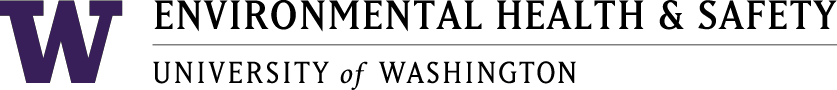 Health and Safety Committee 10 Meeting MinutesDecember 19, 2022	1:00 pm – 2:00 pmZoom*X=Present at meetingMinutes accepted without changes. OARS Report2022-11-096Why was this report months late? Contacts tracers determine whether an exposure is workplace possible or probable or not and if they determine it is, UW needs an OARS report for OSHA reporting. A person will be asked to submit after that determination is made.No open reports from prior meetings.U-Wide meetingOffice ergonomics presentation – Sonia briefed committee on topics covered. Sonia will turn the Powerpoint into a pdf to be shared with U-Wide reps who will pass the presentation on to the UW safety committees. Group ReportsNorthlake Building – under U bridge. RVs are parked there.Drug use in Odegaard stairwell of Central Plaza garage. UWPD has hired three campus safety responders and still searching for officers. Charging stations in central campus garage keep getting cut. Emergency mgmt wants people to keep emergency supplies in their cars.Slips, trips and fallsTridemic awarenessPost-earthquake checklistLab safety manualsNo L&I investigations this past monthEH&S keeps trying to hire for new positionsSally Clark – interim vice president in charge of personal safety – UWPD. Emergency Office, Safe CampusQuestions for her: street smarts, why are UW alerts coming out several hours after incident happened? Key card access readers are approximately $20k each. Package delivery would be a huge problem that has to be planned for. Portable door bell system. Security issues may be overriding the policy of public buildings always being open during business hours. Meeting adjourned at 1:35 pm.